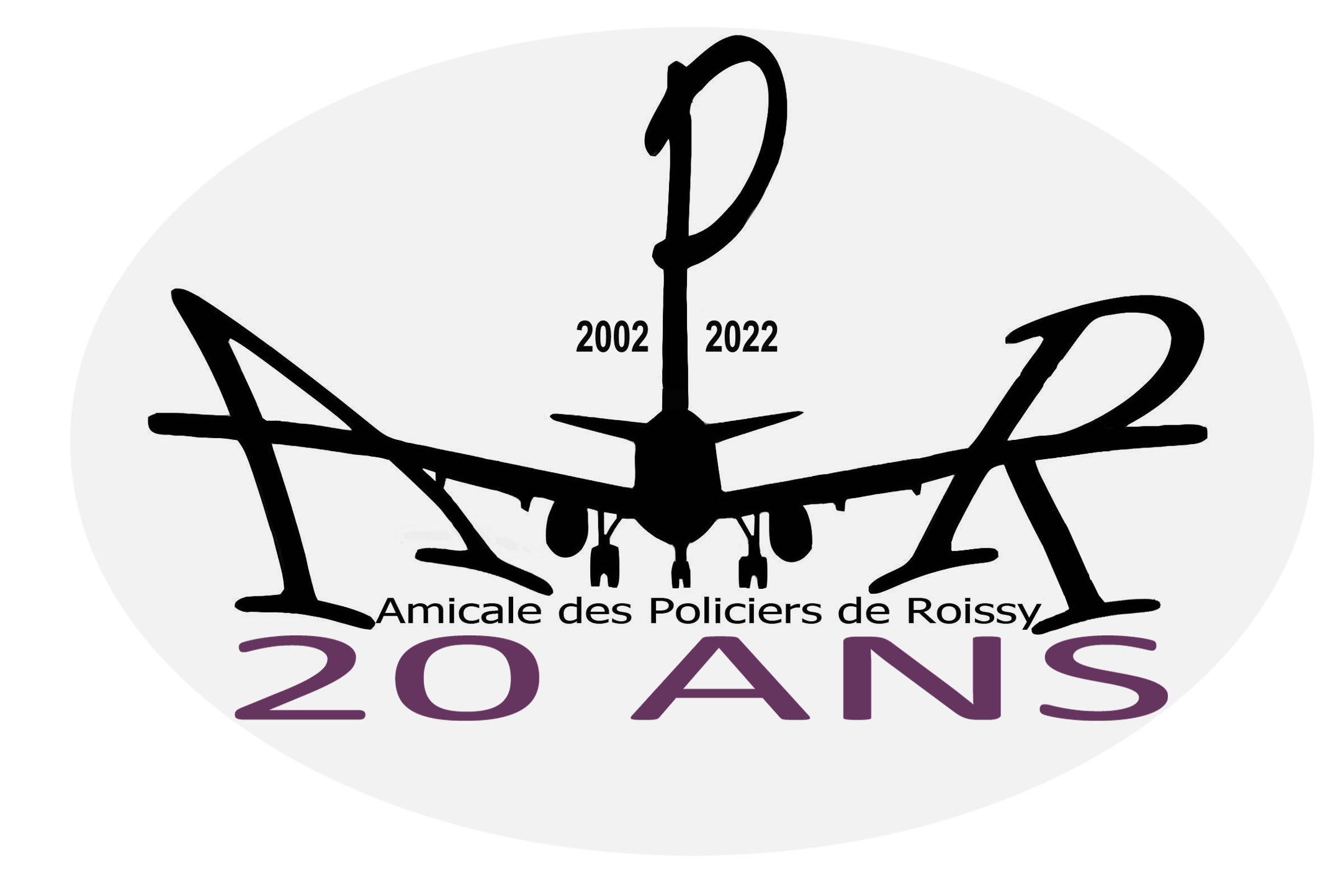 L’Amicale des Policiers de Roissy est heureuse de vous proposer de bénéficier de tarif préférentiel sur plus de 100 destinations dans une immense majorité de campings 4* du groupe «CAPFUN»A l’exception de la période allant du 07 Juillet au 31 Aout 2024Vous pourrez cette année profitez, soit de Mobil-Home…SUN (2 chambres 4/6 personnes) ouRESORT (3 chambres 6 ou 6/8 personnes), en mode« TOP « TV » ou « Presta », incluant Tv, lave-vaisselle et Clim.Réservations UNIQUEMENT  samedi/samedi ou dimanche/dimanche.Réservations possibles jusqu’au 12 septembre 2024.Cette année, vous n’aurez pas de liste des campings car… vous pourrez découvrir toutes les possibilités qui s’ouvrent à vous, site par site, type par type, sur le tableau joint.Une fois décidé, vous n’aurez plus qu’à nous adresser un mail avec tous les éléments sélectionnés.Pas de chèques vacances cette année.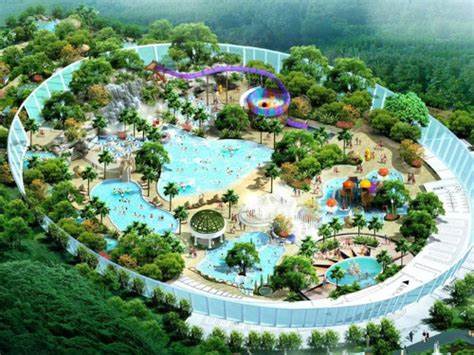 TARIF 2024 par semainePas de chèques vacances cette année.* Climatisation en plus de la TV et du Lave-vaisselle (sur la partie SUD de la France)Annulation sans frais jusqu’à J-14Un panachage (plusieurs sur la même semaine) est possible, alors n’hésitez pas si vous êtes en « famille nombreuse »Paiement en plusieurs fois, possible.Pas de chèques vacances cette année.Adresse postale : Amicale des Policiers de Roissy6 Rue des Bruyères, B.P.  2010695711 ROISSY Cedex01-48-62-05-31. / 06-35-46-34-04amicaledespoliciersderoissy@interieur.gouv.frhttp://www.apr95.asso.frPrix en € / TypologieSUN Top TV ou Presta*
2 chambres 
4/6 personnesRESORT Top TV ou Presta*
3 chambres 
6 ou 6/8 personnes
- De l’ouverture au  06-04 2024
- du 18-05  au 25-05-2024- du 07-09-2024 au 14-09-2024
210 € pour les adhérents
230 € pour tous les autres240 € pour les adhérents
260 € pour tous les autres240 € pour les adhérents
260 € pour tous les autres- Du 06-04 au 04-05-2024
- du 22-06 au 29-06-2024- du 31-08 au 07-09-2024- Vacances Toussaint 2024
245 € pour les adhérents
265 € pour tous les autres285 € pour les adhérents
305 € pour tous les autres285 € pour les adhérents
305 € pour tous les autresDu 11-05 au 18-05-2024- du 25-05 au 22-06-2024- du 14-09 à la fermeture170 € pour les adhérents
190 € pour tous les autres200 € pour les adhérents
220 € pour tous les autres200 € pour les adhérents
220 € pour tous les autresDu 04-05 au 11-05-2024280 € pour les adhérents
300 € pour tous les autres325 € pour les adhérents
345 € pour tous les autres325 € pour les adhérents
345 € pour tous les autresDu 29-06 au 06-07-2024330 € pour les adhérents
350 € pour tous les autres380 € pour les adhérents
400 € pour tous les autres380 € pour les adhérents
400 € pour tous les autres